Załącznik A do SWZopis przedmiotu zamówieniaCZĘŚĆ 1 – ZAKUP I DOSTAWA TRZECH SZTUK TELEWIZORÓW  DLA SEKCJI STRAŻY KAMPUSU UJ.Telewizor:Telewizor  42” przekątna telewizora  42”rozdzielczość 4K UHD / 3840 x 2160 technologia obrazu LED minimum 2x HDMI czarna ramka  menu w języku polskim pilot możliwość montażu na ścianie/ VESA 200x200 kąty widzenia 178° kabel podłączeniowy HDMICZĘŚĆ 2 – ZAKUP I DOSTAWA DWÓCH SZTUK MONITORÓW INTERAKTYWNYCH DLA STUDIUM PEDAGOGICZNEGO UJ.Monitor interaktywny:przekątna: 75"format obrazu 16:9cienkie ramki, obudowa metalowapowłoka szklanarozdzielczość minimum 4Kdokładność dotyku: min +-2mmobsługiwany system Windowszłącza: VGA, HDMI, MINI JACKwbudowane głośnikimin. 3 porty USBoprogramowanie Androidmoduł Wi-Fi (2,4 GHz i 5 GHz)gwarancja minimum 5 lat (60 miesięcy)uchwyt ścienny w zestawierysiki (min. 2 szt), pilot w zestawiewspółpraca bezprzewodowa z urządzeniami z systemami Windows, Android i IOS Bluetoothwspornik do kamery internetowej w zestawieCZĘŚĆ 3 – ZAKUP I DOSTAWA JEDNEJ SZTUKI KOMPUTERA PRZENOŚNEGO DLA WYDZIAŁU FIZYKI, ASTRONOMII I INFORMATYKI STOSOWANEJ UJ.Komputer przenośny:Parametry (minimum):USB typu C - 1 szt. Parametry (minimum):Procesor: procesor osiągający co najmniej 15934 punktów w teście CPU Benchmark (https://www.cpubenchmark.net/) na dzień 16 stycznia 2023 r.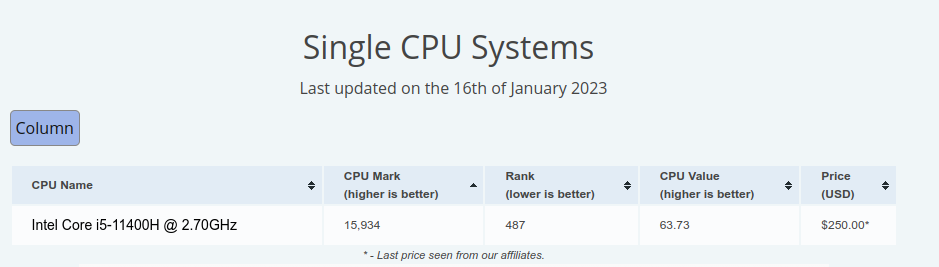 RAM: 32 GB (DDR4, 3200 MHz)Liczba gniazd pamięci: co najmniej 2Dysk twardy: Dysk twardy SSD 512 GB.Opcje dysku : Możliwość zamontowania dysku SATA.Typ ekranu: LED, IPS.Rozdzielczość ekranu: 1920x1080 (Full HD)Przekątna ekranu: 15,6"Karta graficzna: Karta graficzna uzyskała co najmniej 9974 punktów w teście portalu PassMark (https://www.videocardbenchmark.net/) na dzień 16 stycznia 2023 r.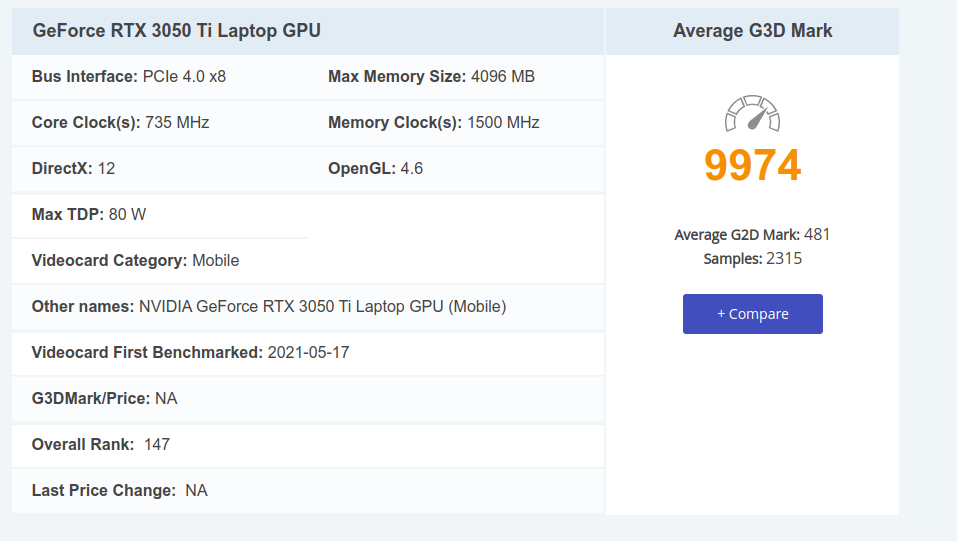 Moc karty graficznej (TGP): 60 W.Maksymalna moc karty graficznej (TGP): 75 W.Pamięć karty graficznej: 4 GB GDDR6.Audio: Wbudowane głośniki stereo, Wbudowane dwa mikrofony.kamera internetowa: 1,0 Mpix.Porty komunikacyjne : LAN 1 Gb/s, Wi-Fi 6, moduł Bluetooth 5.0.Porty złączy : USB 3.2 Gen. 1 - 2 szt.USB 3.2 Gen. 2 - 1 szt.USB typu C - 1 szt.HDMI 2.1 - 1 szt.RJ-45 (LAN) - 1 szt.Wyjście słuchawkowe/wejście mikrofonowe - 1 szt.Wejście DC (wejście zasilania) - 1 szt.Typ baterii : Litowo-jonowy.Pojemność baterii: 4-ogniwowa, 3733 mAh.HDMI 2.1 - 1 szt.RJ-45 (LAN) - 1 szt.Wyjście słuchawkowe/wejście mikrofonowe - 1 szt.Wejście DC (wejście zasilania) - 1 szt.Typ baterii : Litowo-jonowy.Pojemność baterii: 4-ogniwowa, 3733 mAh.CZĘŚĆ 4 – ZAKUP I DOSTAWA MONITORA INTERAKTYWNEGO DLA CENTRUM EDUKCJI PRZYRODNICZEJ UJ.Monitor interaktywny:ObrazPrzekątna: 86"(86 cali)Panel; IPS LEDRozdzielczość fizyczna: 3840x2160 (4K)Format obrazu; 16:9Jasność: 400 cd/m²Kontrast statyczny: 1200:1Czas reakcji: 8msKąty widzenia: ▷ 178° △ 178°Synchronizacja pozioma30 - 80KHzKolory: 1.07BDotykInterfejs dotykowy: USBGrubość szkła: 4mmPunkty dotykowe: 20Dotyk wykonywany: stylusem, palcem, w rękawiczcePrzepuszczalność światła: 88%Technologia dotykowa: infraredTwardość szkła: 7HInterfejsy, złącza i sterowaniePorty USB: 4x 2.0HDCP: v.2.2Ekstra: Moduł Wi-Fi (OWM002), Slot OPS, czujnik oświetleniaAnalogowe wejścia sygnału: VGA x1Cyfrowe wejścia sygnału: HDMI x2Wyjścia audio: Głośniki wbudowane’ Mini jack x1Sterowanie: RS-232c x1 (DSUB 9pin)Wejścia audio: Mini jack x1Blokada przycisków OSD: takRJ45 (LAN): x1 (in/out, Automatyczne przełączanie na PC i Androida, 1000 MB)WłaściwościJęzyki menu OSD: w języku polskimPrzyciski: Zasilanie, Czujnik światła, Złącze USB (2.0)Obsługiwane systemy operacyjne Windows i LinuxWiFi: tak (Moduł WiFi OWM002 - Dwuzakresowy moduł WiFi (2,4 GHz / 5 GHz), Standard Wi-Fi: IIEEE 802.11 a / b / g / n / ac, Obsługa Bluetooth: 2.1 / 3.0 / 4.2 / 5.0)Parametry regulowane: ustawienia ogólne (wejście, głośność, podświetlenie), ustawienia audio (głośność, basy, wysokie, balans, tryb dźwięku, wyciszenie), ustawienia ekranu (format obrazu, przesunięcie pikseli, ochrona oczu, automatyczne podświetlenie, ECO, ECR), ustawienia wyświetlania ( jasność, kontrast, odcień, ostrość, tryb wyświetlania, temp. kolorów), dostosuj ustawienia (pozycja pozioma, pozycja pionowa, taktowanie, faza, auto), ustawienia (sieć bezprzewodowa i sieci, osobiste, wejście i wyjście, aplikacja, system)Odtwarzanie multimediów: takTryb kiosk: takZintegrowane oprogramowanie:Zainstalowane: przeglądarka www, oprogramowanie do odczytu dokumentów biurowych, menedżer plików, obsługa tzw chmury, współpraca bezprzewodowa z urządzeniami z systemami Windows, Android , Plug&Play: DDC2BMechaniczneStandard VESA: 800 x 600mmWygląd: cienkie ramkiObudowa: metalKonstrukcja bez wentylatora: takAkcesoria w zestawieRysik: x2 (Rysik z dwiema końcówkami)Pilot: takKable: zasilający, USB, HDMIInstrukcje: skrócona instrukcja obsługi, instrukcja bezpieczeństwaPozostałe: Wspornik montażowy do NUC, Wspornik montażowy do kamery internetowejEnergiaZasilacz: wewnętrznyZasilanie: AC 180 - 240V, 50/60HzCertyfikaty: CB, CE, TÜV-Bauart, EAC, RoHS support, ErP, WEEE, REACH (RoHS, Iot5)Pozostałe parametryMTBF: 50.000 godzin (wyłączając podświetlenie)Gwarancja: Standard 3 lata / Dla edukacji 5 latDokładność dotyku: +- 2mmHardware: minimum: Quad core A54 CPU, Mali G31 MP2 GPU, 2GB RAM, wewnętrzna pamięć 16GB              W zestawie wymagane mocowanie ścienne do monitora standardu VESACZĘŚĆ 5 – ZAKUP I DOSTAWA JEDNEJ SZTUKI DRUKARKI LASEROWEJ DLA STUDIUM WYCHOWANIA FIZYCZNEGO UJ.Drukarka laserowaCZĘŚĆ 5 – ZAKUP I DOSTAWA JEDNEJ SZTUKI ZESTAWU KOMPUTEROWEGO DLA WYDZIAŁU CHEMII UJ.Zestaw komputerowy       Prędkość druku w czerni (tryb normal, A4): Do 20 str./min       Szybkość wydruku pierwszej strony: nie dłużej niż 9.1 s       Rozdzielczość druku w czerni (nie mniejsza niż): 600 x 600 dpi       Liczba wkładów drukujących: 1 czarny       Technologia druku: Druk laserowy       Języki drukowania: PCLm/PCLmS; URF; PWG       Normatywny cykl pracy (miesięcznie, format A4): Do 8000 stron       Czujnik automatycznego wykrywania rodzaju papieru: Tak       Kolory druku: Nie       Podajnik papieru: podajnik na 150 arkuszy       Pojemność podajnika na koperty: do 10 kopert       Obsługiwane formaty nośników: A4; A5; A6; Koperty (C5, DL); Niestandardowy      Gramatura nośników, obsługiwana: Od 65 do 120 g/m²       Standardowa pojemność pamięci nie mniejsza niż: 32 MB       Wymiary (szer. x głęb. x wys.) nie większe niż: 346 × 189 × 159 mm       Zgodne systemy operacyjne: Windows 11; Windows 10; macOS 10.15 Catalina; macOS 11 Big Sur;         Linux       Drukarka powinna zapewniać łączność po porcie USB (min. wersja 2.0) oraz poprzez  kartę sieci         bezprzewodowej WiFi min. 802.11 b/g/n 2.4 GHz.        Gwarancja - 24 miesiące.ProcesorOsiągający co najmniej 34 000 punktów w teście CPU Benchmark (https://www.cpubenchmark.net/) na dzień 28 grudnia 2022 r.Min. 12 rdzeni, min. 25 MB cache, taktowanie min. 3.6 GHzOdblokowany mnożnik procesoraChłodzenie wodne lub powietrzneOsiągający co najmniej 34 000 punktów w teście CPU Benchmark (https://www.cpubenchmark.net/) na dzień 28 grudnia 2022 r.Min. 12 rdzeni, min. 25 MB cache, taktowanie min. 3.6 GHzOdblokowany mnożnik procesoraChłodzenie wodne lub powietrznePłyta głównaObsługa DDR4-3600 MHz w OC, 4xDIMM do 128 GBObsługa wielu kart graficznychChłodzenie sekcji zasilania Zintegrowana karta dźwiękowaObsługa DDR4-3600 MHz w OC, 4xDIMM do 128 GBObsługa wielu kart graficznychChłodzenie sekcji zasilania Zintegrowana karta dźwiękowaPamięć operacyjnaMin. 32 GB dual-channel (2x16) klasy co najmniej DDR4, 3600 MHz, max. CL16,Min. 32 GB dual-channel (2x16) klasy co najmniej DDR4, 3600 MHz, max. CL16,Karta graficznaOsiągająca co najmniej 17 000 punktów w teście PassMark - G3D Mark (https://www.videocardbenchmark.net/) na dzień 28 grudnia 2022 r.Wersja OC, co najmniej 12 GB GDDR6 Rodzaje wyjść: HDMI – 2 szt. DisplayPort – 2 szt.Osiągająca co najmniej 17 000 punktów w teście PassMark - G3D Mark (https://www.videocardbenchmark.net/) na dzień 28 grudnia 2022 r.Wersja OC, co najmniej 12 GB GDDR6 Rodzaje wyjść: HDMI – 2 szt. DisplayPort – 2 szt.DyskTypu M.2, min. wielkość pamięci 2 TB, max. prędkość odczytu/zapisu co najmniej 6900 MB/sTypu M.2, min. wielkość pamięci 2 TB, max. prędkość odczytu/zapisu co najmniej 6900 MB/sZasilaczMin. 700 W, klasa 80 Plus GoldMin. 700 W, klasa 80 Plus GoldObudowaMiddle TowerMin. liczba zainstalowanych wentylatorów: 2Filtry antykurzowe Min. 2 złącza USB na panelu frontowymMiddle TowerMin. liczba zainstalowanych wentylatorów: 2Filtry antykurzowe Min. 2 złącza USB na panelu frontowymSystem operacyjnyMicrosoft Windows 11 Microsoft Windows 11 AkcesoriaKarta Wi-Fi 6 (2,4 GHz i 5 GHz, 802.11 a/b/g/n/ac/ax) i Bluetooth 5.0 (jeśli brak zintegrowanych z płytą główną) Kabel zasilającyKable do montażu dwóch dysków SATA III Karta Wi-Fi 6 (2,4 GHz i 5 GHz, 802.11 a/b/g/n/ac/ax) i Bluetooth 5.0 (jeśli brak zintegrowanych z płytą główną) Kabel zasilającyKable do montażu dwóch dysków SATA III ObudowaWielokolorowe (ARGB)Tryby podświetlenia14 trybówWielokolorowe (ARGB)Tryby podświetlenia14 trybówSystem operacyjnyMicrosoft Windows 11 HomeMicrosoft Windows 11 HomeDołączone akcesoriaKabel zasilającyAntena WiFiKabel zasilającyAntena WiFiGwarancja jakości producenta na komputer       min. na okres co najmniej 24 miesięcy – świadczonej w siedzibie Zamawiającego, chyba że niezbędne będzie naprawa sprzętu w siedzibie producenta, lub autoryzowanym przez niego punkcie serwisowym – wówczas koszt transportu do i z naprawy pokrywa Wykonawca;       Czas reakcji serwisu – następny dzień roboczy. Czas reakcji rozumiany jako fizyczne pojawienie się serwisanta w siedzibie zamawiającego i podjęcie próby naprawy;       Naprawy gwarancyjne urządzeń musi być realizowana przez Producenta lub Autoryzowanego Partnera Serwisowego Producenta;       Wszystkie elementy składowe komputera muszą być produkowane lub certyfikowane przez producenta i muszą być/ są objęte gwarancją producenta o wymaganym w specyfikacji poziomie SLA (3 lat on site, czas reakcji następnego dnia roboczego).       min. na okres co najmniej 24 miesięcy – świadczonej w siedzibie Zamawiającego, chyba że niezbędne będzie naprawa sprzętu w siedzibie producenta, lub autoryzowanym przez niego punkcie serwisowym – wówczas koszt transportu do i z naprawy pokrywa Wykonawca;       Czas reakcji serwisu – następny dzień roboczy. Czas reakcji rozumiany jako fizyczne pojawienie się serwisanta w siedzibie zamawiającego i podjęcie próby naprawy;       Naprawy gwarancyjne urządzeń musi być realizowana przez Producenta lub Autoryzowanego Partnera Serwisowego Producenta;       Wszystkie elementy składowe komputera muszą być produkowane lub certyfikowane przez producenta i muszą być/ są objęte gwarancją producenta o wymaganym w specyfikacji poziomie SLA (3 lat on site, czas reakcji następnego dnia roboczego).